КАРАР                                                                                 РЕШЕНИЕОб утверждении решения Комиссии по соблюдению Регламента Совета, статусу и этике депутатов Совета сельского поселения Казанский сельсовет муниципального района Альшеевский район Республики БашкортостанВ соответствии со статьей 18 Регламента  Совета сельского поселения Казанский сельсовет муниципального района Альшеевский район Республики Башкортостан Совет сельского поселения Казанский сельсовет муниципального района Альшеевский район Республики Башкортостан решил:утвердить решение Комиссии по соблюдению Регламента, статусу и этике депутата Совета сельского поселения Казанский сельсовет муниципального района Альшеевский район Республики Башкортостан: об избирании на должность председателя Комиссии Ермалаеву Любовь Николаевну – депутата избирательного округа № 4;Председательствующий на заседании Совета сельского поселения Казанский  сельсовет муниципального района  Альшеевский  районРеспублики Башкортостан                                                            В.Ф.Юмагузин                                  с.Казанка25  сентября 2019 года№  15БАШҡОРТОСТАН РЕСПУБЛИКАҺЫӘЛШӘЙ РАЙОНЫМУНИЦИПАЛЬ РАЙОНЫНЫҢКАЗАНКА АУЫЛ СОВЕТЫАУЫЛ БИЛӘМӘҺЕ СОВЕТЫ(БАШҡОРТОСТАН  РЕСПУБЛИКАҺЫ  ӘЛШӘЙ  РАЙОНЫ  КАЗАНКА  АУЫЛ  СОВЕТЫ)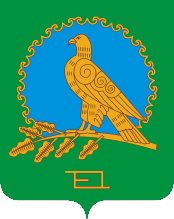 СОВЕТ СЕЛЬСКОГО ПОСЕЛЕНИЯКАЗАНСКИЙ СЕЛЬСОВЕТМУНИЦИПАЛЬНОГО РАЙОНААЛЬШЕЕВСКИЙ РАЙОНРЕСПУБЛИКИБАШКОРТОСТАН(КАЗАНСКИЙ  СЕЛЬСОВЕТ АЛЬШЕЕВСКОГО  РАЙОНА  РЕСПУБЛИКИ  БАШКОРТОСТАН)